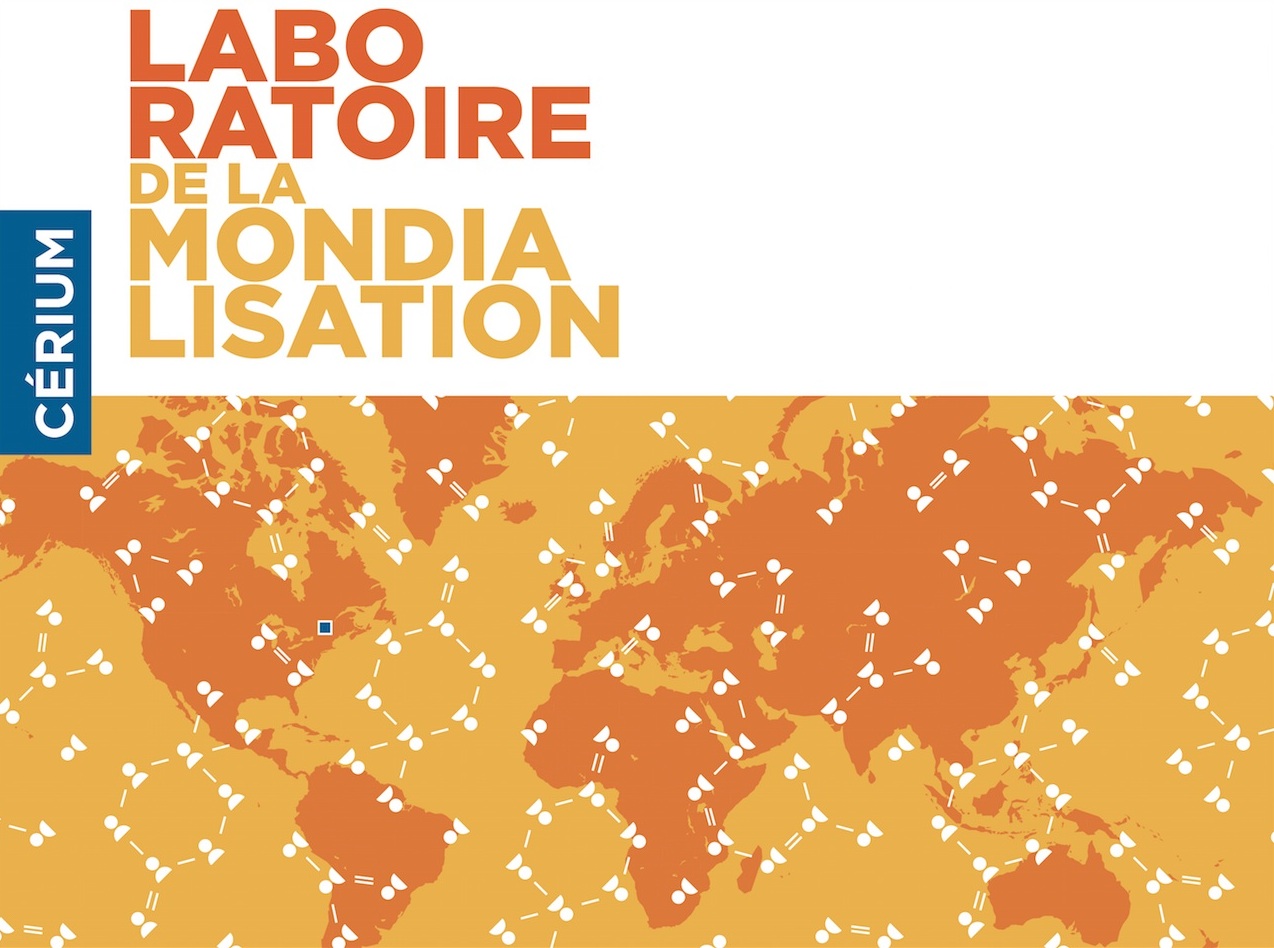 RAPPORT D’ACTIVITÉ 2015-2016MissionLa mission du CÉRIUM est double : constituer un foyer intellectuel dynamique en études internationales à Montréal et promouvoir le rayonnement de l’Université de Montréal et de ses chercheurs dans les réseaux mondiaux. Cette mission peut être interprétée comme l’ambition de hisser l’Université de Montréal dans le peloton de tête des universités canadiennes et au premier rang de la Francophonie en études internationales. ActivitésDurant l’année académique 2015-16, le CÉRIUM a organisé, seul ou en collaboration, 102 activités, incluant 8 séminaires de recherche, 7 cours de maître et 14 colloques, dont un organisé par les étudiants pour la troisième année consécutive. Les thèmes des colloques illustrent la pertinence du CÉRIUM dans le monde actuel. Les questions environnementales, l’islamophobie, les connexions transaméricaines, la politique étrangère du Canada ou encore les liens entre sécurité et développement ont été traités. Parmi les moments forts de l’année, notons la conférence de Christiane Taubira ; les séminaires de Stephen Walt (Harvard) et de Matthew Evangelista (Cornell) ; le cours de maître de Kathleen Thelen (MIT) ; et la deuxième édition du Forum St-Laurent sur la sécurité internationale (co-organisé avec l’Université Laval et l’UQAM). Le CÉRIUM rejoint un public bien au-delà du milieu universitaire. Nos chercheurs ont effectué 290 interventions médiatiques pendant l’année universitaire 2015-2016. Ils ont animé 17 écoles d’été (dont une à Paris) qui, sur des sujets allant de l’économie circulaire aux humanités numériques, des conflits armés contemporains aux, questions migratoires ont attiré 379 étudiants du 23 mai au 9 juillet 2016 (+38% par rapport à l’année 2014-2015). Finalement, 57 (+78%) chercheurs et Mme Taubira ont participé à notre émission d’actualité internationale, Planète Terre, qui est diffusée sur Canal Savoir, dans Le Devoir, sur le site de l’AFP et la chaine YouTube du CÉRIUM. Ces différents canaux de diffusion ont totalisé 19 730 vues. Communauté Le CÉRIUM est composé de 6 pôles couvrant des aires géographiques et des thèmes sur lesquels nos chercheurs possèdent une expertise reconnue : l’Afrique, les Amériques, l’Asie, l’Europe, la gouvernance, et la paix et la sécurité. Ces pôles regroupent 19 unités de recherche.Cette année, le CÉRIUM a accueilli 6 nouveaux membres chercheurs. En plus des 73 professeurs chercheurs, le CÉRIUM a également accueilli 5 chercheurs invités et 4 fellows qui ont profité de leur séjour pour approfondir leurs recherches ou qui se sont investis dans des projets intellectuels avec la communauté. Angel De la Vega Navarro (UNAM, Mexique) a profité de son séjour de deux mois au CERIUM pour s’intéresser aux problématiques énergétiques et environnementales de l’Amérique du Nord, en tant que région et en tenant compte de ses composantes nationales et sous-nationales. Mark Purdon, expert de la politique de changement climatique et de développement international, a travaillé sur le manuscrit d’un livre issu de sa thèse de doctorat (Université de Toronto) et de ses recherches postdoctorales effectuées à la London School of Economics. Jean-Frédéric Légaré-Tremblay a continué à s’investir comme animateur de l’émission Planète Terre et journaliste au Devoir. John Parisella a été particulièrement actif sur la thématique des élections américaines. Hugo Séguin a organisé pour la deuxième année consécutive une école d’été (avec Erick Lachapelle) sur les questions climatiques. Ben Rowswell a formé une nouvelle équipe de Diplomatie directe au sein de l’école Munk de l’Université de Toronto.En 2015-2016, le CERIUM a accueilli 5 chercheurs postdoctoraux. Parmi ces derniers, Marième N’Diaye et Hèlene Thibault ont obtenu un poste, respectivement au CNRS (Paris) et à l’Université Nazarbayev (Kazakhstan). Le CERIUM a également lancé un nouveau programme de bourse de rédaction de fin de thèse. Au total, 9 doctorants du Québec et de l’étranger ont reçu une bourse de rédaction pour un séjour de 4 mois au CERIUM. A ces étudiants, s’ajoutent plus de vingt doctorants de l’Université de Montréal accueillis au CERIUM ou dans une de ses unités affiliées. Le CÉRIUM a également renforcé ses liens avec l'Association des étudiant.e.s aux cycles supérieurs en Études internationales (AECSEI) en organisant trois évènements conjoints à destination des étudiants. Le CERIUM et l’AECSEI ont par exemple organisé une rencontre professionnelle avec Julien Fréchette, réalisateur, autour de la projection de son film « Kurdistan de gré ou de force ». En avril 2016, un colloque étudiant autour de la thématique « Études internationales et société » a également été organisé.Communication et partenariatsL’année 2015-16 a été marquée par une communication plus moderne et efficace grâce au nouveau site du CERIUM et ses autres outils de communication. Au 31 juillet 2016, la page Facebook comptait 2160 abonnés (+27%), le compte Twitter 1578 followers (+57%), la chaîne YouTube 313 abonnés et le groupe LinkedIn 214 membres (+16%). Au 31 juillet 2016, 3 594 personnes étaient abonnées à notre bulletin hebdomadaire. Depuis l’été 2016, d’importants efforts ont été menés pour améliorer nos capacités de réseautage et de diffusion. Nous devrions en ressentir les effets sur l’année universitaire 2016-2017. En 2015-2016, 4 Cahiers du CÉRIUM ont été publiés sur des thèmes aussi variés que la modernisation navale chinoise, les défis de la démocratisation en Afrique ou encore les diplomates américains. 4 notes d’analyse ont également été publiées. Les thématiques abordées vont de l’érosion de la classe moyenne américaine à l’opinion des canadiens et américains sur le changement climatique, en passant par la politique étrangère de l’Inde. Comme les années précédentes, les écoles d’été, qui attirent une population étudiante croissante, demeurent notre principal relais auprès des étudiants de l’Université de Montréal, notamment ceux de la maîtrise et du baccalauréat en études internationales.Le CÉRIUM a continué de renforcer ses partenariats avec Le Devoir qui publie la tribune d’un chercheur du CÉRIUM et diffuse l’émission Planète Terre ; l’Agence France Presse qui participe aussi à Planète Terre ; la Fondation Trudeau ; la Chaire Raoul Dandurand et HEI Laval qui ont co-organisé le Forum St-Laurent, le 6 mai 2015, en présence du ministre des Affaires mondiales, Stéphane Dion ; l’Idée fédérale qui continue de financer une infolettre bimensuelle et des activités scientifiques ; le Forum des Amériques-Conférence de Montréal avec qui nous avons lancé en 2015 le Cercle des Jeunes Leaders. Nous avons également approfondi nos relations avec notre principal partenaire, le Ministère des Relations internationales, et le réseau des consulats à Montréal. Défis et futures orientationsAprès une année de relance en 2013-14, le CÉRIUM a atteint une vitesse de croisière en 2014-15. Jouissant d’une bonne image de marque et fort d’une communauté remobilisée, le CÉRIUM se situe dans le peloton des plus importants centres de recherche sur la mondialisation au Canada et dans l’espace francophone. L’ambition du CÉRIUM repose sur l’adoption de trois axes identifiés comme prioritaires et transversaux à nos pôles de recherche actuels pour étudier la mondialisation et son impact sur notre société :Axe économique : l’émergence d’un marché global autour des accords transatlantique et transpacifique de libre-échange, des chaînes de valeur toujours plus intégrées, la transition démographique, la sécurité de l’approvisionnement énergétique, l’essoufflement du modèle industriel et la concurrence fiscale transforment la société.Axe environnemental: des priorités telles que la gestion durable des ressources et de la transition verte, les effets des énergies fossiles, l’évaluation des politiques et des risques environnementaux et la migration due aux changements climatiques sont plus que jamais à l’ordre du jour.Axe sécuritaire : l’instabilité politique dans le monde, le terrorisme et les guerres civiles, la lutte à la pauvreté, la géopolitique des ressources naturelles et les conflits idéologiques qui s’invitent dans notre propre société méritent une attention soutenue.Conseil d'orientationPrésidentPierre-Marc Johnson, avocat au cabinet Lavery, ancien premier ministre du Québec. Monsieur Johnson a étudié le droit à l’Université de Montréal et la médecine à l’Université de Sherbrooke. Il est l’auteur de plusieurs ouvrages sur la mondialisation, dont The Environment and NAFTA: Understanding and Implementing the New Continental Law et Beyond Trade, the Case for a Broadened International Governance Agenda.Membres externesJean-Stéphane Bernard, sous-ministre des Relations internationales et de la Francophonie du Québec. Dans la fonction publique québécoise depuis 1994, Monsieur Bernard a été délégué du Québec à Boston et directeur du Bureau du Québec à Washington.

Michèle Boisvert, économiste de formation, ancienne journaliste à Radio-Canada et à La Presse. Madame Boisvert est actuellement vice-présidente responsable des affaires publiques à la Caisse de dépôt et placement du Québec.

Louise Fréchette, OC., diplômée de l’Université de Montréal et diplomate de carrière. Madame Fréchette a été sous-ministre à la Défense nationale et vice-secrétaire générale de l’Organisation des Nations unies.Représentants de l’Université de MontréalKarim Benyekhlef, directeur du Centre de recherche en droit public (CRDP) depuis 2006. Membre du Barreau du Québec depuis 1985, il a exercé au sein du ministère fédéral de la Justice de 1986 à 1989. Il a été le directeur scientifique du CÉRIUM de 2009 à 2012. Il est professeur à la Faculté de droit.Jean-François Gaudreault-Desbiens, doyen de la Faculté de droit. Membre des barreaux du Québec et du Haut-Canada (Ontario), il est également titulaire de la Chaire de recherche du Canada sur les identités juridiques et culturelles nord-américaines et comparées.Jane Jenson, titulaire de la Chaire de recherche du Canada en Citoyenneté et gouvernance et membre du Centre d’excellence sur l’Union européenne (CEUE), et professeure au Département de science politique.Guy Lefebvre, vice-recteur aux relations internationales et à la Francophonie depuis 2014. Il est une autorité dans le domaine du droit des transactions commerciales internationales et est fortement impliqué dans différents projets internationaux liés à son champ d’expertise et au domaine de l’éducation. Il agit régulièrement à titre d’expert sur les questions de contrats internationaux auprès de nombreuses organisations nationales et internationales.Tania Saba, doyenne par intérim de la Faculté des arts et des sciences. Madame Saba est professeure titulaire à l'École de relations industrielles dont elle été directrice de 2008 à 2010 et chercheuse affiliée au Centre de recherche interuniversitaire sur la mondialisation du travail.Équipe du CÉRIUMDirecteurFrédéric Mérand (Ph. D., Berkeley) est professeur agrégé du Département de science politique à l’Université de Montréal. Après avoir travaillé comme conseiller en politiques au ministère des Affaires étrangères et du Commerce international, il a occupé plusieurs fonctions à l’Université de Montréal, dont celles de directeur du Centre d’études sur la paix et la sécurité internationale et de directeur du programme de maîtrise en science politique. Il demeure responsable du Centre d’excellence sur l’Union européenne.

Auteur de 4 ouvrages sur la sécurité européenne, les politiques de défense et l’Union européenne, dont European Defence Policy: Beyond the Nation State paru aux Oxford University Press en 2008, ses travaux ont été publiés dans West European Politics, European Journal of Political Research, Security Studies, le Journal of Common Market Studies, Cooperation and Conflict, la Revue canadienne de science politique, le International Journal, European Security, et Comparative European Politics. Il est président de l’Association d’études sur la Communauté européenne (Canada) et membre du conseil de la European Union Studies Association (Etats-Unis).CollaboratricesMichelle Daniel, coordonnatrice et adjointe 
Catherine Villemer, conseillère, relations publiques et partenariats (jusqu’au printemps 2016)
Marie-Christine Fiset, conseillère, relations publiques et partenariats (depuis le printemps 2016)
Lise Lebeau, responsable des financesBilan financierAnnexe : Tableaux des indicateurs de réalisation du CÉRIUMVolet scientifiqueVolet rayonnementListe exhaustive des supports médiatiquesPour nous joindre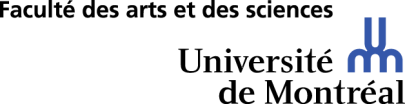 Solde au début34 829 $Revenus 2015-2016Direction de l’Université de Montréal350 000 $Direction de la Faculté des arts et des sciences de l’UdeM8 455 $Ministère des Relations internationales25 000 $Centre d'excellence sur l'Union européenne55 327 $ Observatoire des fédérations5 000 $Émission Planète Terre36 407 $Autres subventions38 101 $Total des revenus518 290 $Charges 2015-2016Rémunération personnel272 057 $Rémunération auxiliaires de recherche (Fellow)29 302 $Séminaires 9 907 $Colloques18 838 $Bourses postdoctorants64 830 $Planète Terre57 317 $Frais de représentation1 901 $Fonctionnement et équipement21 827 $Chaire Mexique et chaire France6 000 $Divers 39 162 $Total des charges 521 141 $Excédent des revenus sur les charges(2 851) $Solde à la fin31 978 $IndicateursRéalisation 2014-15Réalisation 2015-16Nombre de chercheurs6773 (+9%)Nombre de fellows77Nombre d’activités- organisées par le CÉRIUM4429- co-organisées CÉRIUM-partenaire7736- diffusion seulement4337Nombre de participantsapprox. 8 400 approx. 10 323 (+23%)Nombre de publications répertoriées 3934 (-12%)Nombre d’émissions Planète Terre1337 (+184%)IndicateursRéalisation 2014-15Réalisation 2015-16Nombre d’interventions médias268290 (+8,20%)Page Facebook : - nombre de mentions « J’aime »1 714 (+30%)2 160 (+27%)- nombre de «Personnes qui en parlent» : utilisateurs uniques qui aiment, partagent ou commentent1 541 (+23%)9 993 (+548%)- nombre d’utilisateurs uniques ayant vu la page ou une de ses publications à partir d’une actualité partagée par un ami (portée virale)34 64233 754 (-2,5%)- nombre d’utilisateurs uniques ayant vu du contenu associé à la page (audience totale)57 016151 293 (+165%)Compte Twitter :- nombre d’abonnés1054 (+73%)1578 (+57%)Chaîne YouTube :- nombre d’abonnés- nombre de vues167 (+76%)17 793 (+36%)313 (+55%)18 825 (+6%)Groupe LinkedIn : - nombre de membres184 (+44%)214 (+16%)NiveauLocalNationalInternationalPresse écrite généralisteLa Presse, Le Devoir, L'Actualité, Journal Métro, Journal de Montréal, ChatelaineToronto Star, Huffington Post, Globe and Mail,National Post,Vancouver SunLe Monde, Financial Times, Wall Street Journal,L’Express, Washington Post, Libération, El Watan, The Moscow Times, Russia behind Headlines, Sputnik International, l’Orient le jourPresse écrite spécialisée et institutionnelleUdeM Nouvelles, Forum, UdeM Campus, infolettre du Canal Savoir Embassy, Hill TimesAFP, Registan, Science&Diplomcy, Agence Science-PresseBlogs et sites internetLa Presse +Fondation TrudeauAmericas Quarterly, YouTubeTélévisionCanal Savoir / Radio-Canada / RDI / LCN / TVA / CTV-Montreal, CBCCTV NewsARTERadioRadio-CanadaRadio-Canada Manitoba/N-B/C-B/OntarioRFI, France Culture, Al Arabiya, BBC AfriqueADRESSE3744, rue Jean-BrillantBureau 581Montréal QC  H3T 3J7CanadaTÉLÉPHONE+ 1-514-343-7536ADRESSE POSTALEUniversité de MontréalCÉRIUM, Pavillon 3744, rue Jean-BrillantCP 6128, Succursale Centre-villeMontréal  QC  H3C 3J7http://www.cerium.umontreal.caCOURRIELcerium@umontreal.caTWITTER@CERIUdeM